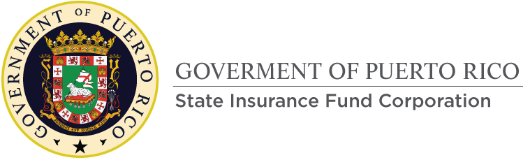 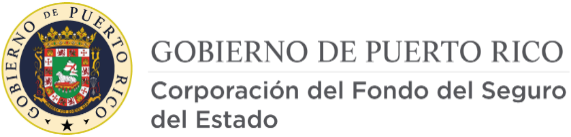 Servicios RegionalesServicios RegionalesServicios RegionalesServicios RegionalesServicios RegionalesServicios RegionalesServicios RegionalesServicios RegionalesServicios RegionalesServicios RegionalesServicios RegionalesServicios RegionalesSOLICITUD DE AMPLIACIÓN DE PÓLIZA DE SEGURO OBREROSOLICITUD DE AMPLIACIÓN DE PÓLIZA DE SEGURO OBREROSOLICITUD DE AMPLIACIÓN DE PÓLIZA DE SEGURO OBREROSOLICITUD DE AMPLIACIÓN DE PÓLIZA DE SEGURO OBREROSOLICITUD DE AMPLIACIÓN DE PÓLIZA DE SEGURO OBREROSOLICITUD DE AMPLIACIÓN DE PÓLIZA DE SEGURO OBREROSOLICITUD DE AMPLIACIÓN DE PÓLIZA DE SEGURO OBREROSOLICITUD DE AMPLIACIÓN DE PÓLIZA DE SEGURO OBREROSOLICITUD DE AMPLIACIÓN DE PÓLIZA DE SEGURO OBREROSOLICITUD DE AMPLIACIÓN DE PÓLIZA DE SEGURO OBREROSOLICITUD DE AMPLIACIÓN DE PÓLIZA DE SEGURO OBREROSOLICITUD DE AMPLIACIÓN DE PÓLIZA DE SEGURO OBREROSOLICITUD DE AMPLIACIÓN DE PÓLIZA DE SEGURO OBREROSOLICITUD DE AMPLIACIÓN DE PÓLIZA DE SEGURO OBREROSOLICITUD DE AMPLIACIÓN DE PÓLIZA DE SEGURO OBREROSOLICITUD DE AMPLIACIÓN DE PÓLIZA DE SEGURO OBREROSOLICITUD DE AMPLIACIÓN DE PÓLIZA DE SEGURO OBREROSOLICITUD DE AMPLIACIÓN DE PÓLIZA DE SEGURO OBREROSOLICITUD DE AMPLIACIÓN DE PÓLIZA DE SEGURO OBREROSOLICITUD DE AMPLIACIÓN DE PÓLIZA DE SEGURO OBREROSOLICITUD DE AMPLIACIÓN DE PÓLIZA DE SEGURO OBREROSOLICITUD DE AMPLIACIÓN DE PÓLIZA DE SEGURO OBREROSOLICITUD DE AMPLIACIÓN DE PÓLIZA DE SEGURO OBREROSOLICITUD DE AMPLIACIÓN DE PÓLIZA DE SEGURO OBREROSOLICITUD DE AMPLIACIÓN DE PÓLIZA DE SEGURO OBREROSOLICITUD DE AMPLIACIÓN DE PÓLIZA DE SEGURO OBREROSOLICITUD DE AMPLIACIÓN DE PÓLIZA DE SEGURO OBREROSOLICITUD DE AMPLIACIÓN DE PÓLIZA DE SEGURO OBREROSOLICITUD DE AMPLIACIÓN DE PÓLIZA DE SEGURO OBREROSOLICITUD DE AMPLIACIÓN DE PÓLIZA DE SEGURO OBREROSOLICITUD DE AMPLIACIÓN DE PÓLIZA DE SEGURO OBREROSOLICITUD DE AMPLIACIÓN DE PÓLIZA DE SEGURO OBREROSOLICITUD DE AMPLIACIÓN DE PÓLIZA DE SEGURO OBREROSOLICITUD DE AMPLIACIÓN DE PÓLIZA DE SEGURO OBREROSOLICITUD DE AMPLIACIÓN DE PÓLIZA DE SEGURO OBREROSOLICITUD DE AMPLIACIÓN DE PÓLIZA DE SEGURO OBREROSOLICITUD DE AMPLIACIÓN DE PÓLIZA DE SEGURO OBREROSOLICITUD DE AMPLIACIÓN DE PÓLIZA DE SEGURO OBREROSOLICITUD DE AMPLIACIÓN DE PÓLIZA DE SEGURO OBREROSOLICITUD DE AMPLIACIÓN DE PÓLIZA DE SEGURO OBREROSOLICITUD DE AMPLIACIÓN DE PÓLIZA DE SEGURO OBREROSOLICITUD DE AMPLIACIÓN DE PÓLIZA DE SEGURO OBREROSOLICITUD DE AMPLIACIÓN DE PÓLIZA DE SEGURO OBREROSECCION  I :  INFORMACIÓN GENERALSECCION  I :  INFORMACIÓN GENERALSECCION  I :  INFORMACIÓN GENERALSECCION  I :  INFORMACIÓN GENERALSECCION  I :  INFORMACIÓN GENERALSECCION  I :  INFORMACIÓN GENERALSECCION  I :  INFORMACIÓN GENERALSECCION  I :  INFORMACIÓN GENERALSECCION  I :  INFORMACIÓN GENERALSECCION  I :  INFORMACIÓN GENERALSECCION  I :  INFORMACIÓN GENERALSECCION  I :  INFORMACIÓN GENERALSECCION  I :  INFORMACIÓN GENERALSECCION  I :  INFORMACIÓN GENERALSECCION  I :  INFORMACIÓN GENERALSECCION  I :  INFORMACIÓN GENERALSECCION  I :  INFORMACIÓN GENERALSECCION  I :  INFORMACIÓN GENERALSECCION  I :  INFORMACIÓN GENERALSECCION  I :  INFORMACIÓN GENERALSECCION  I :  INFORMACIÓN GENERALSECCION  I :  INFORMACIÓN GENERALSECCION  I :  INFORMACIÓN GENERALSECCION  I :  INFORMACIÓN GENERALSECCION  I :  INFORMACIÓN GENERALSECCION  I :  INFORMACIÓN GENERALSECCION  I :  INFORMACIÓN GENERALSECCION  I :  INFORMACIÓN GENERALSECCION  I :  INFORMACIÓN GENERALSECCION  I :  INFORMACIÓN GENERALSECCION  I :  INFORMACIÓN GENERALSECCION  I :  INFORMACIÓN GENERALSECCION  I :  INFORMACIÓN GENERALSECCION  I :  INFORMACIÓN GENERALSECCION  I :  INFORMACIÓN GENERALSECCION  I :  INFORMACIÓN GENERALSECCION  I :  INFORMACIÓN GENERALSECCION  I :  INFORMACIÓN GENERALSECCION  I :  INFORMACIÓN GENERALSECCION  I :  INFORMACIÓN GENERALSECCION  I :  INFORMACIÓN GENERALSECCION  I :  INFORMACIÓN GENERALSECCION  I :  INFORMACIÓN GENERALNombre del Patrono:Nombre del Patrono:Nombre del Patrono:Nombre del Patrono:Nombre del Patrono:Número de Póliza: Número de Póliza: Número de Póliza: Número de Póliza: Número de Póliza: Seguro Social Individual o Patronal:Seguro Social Individual o Patronal:Seguro Social Individual o Patronal:Seguro Social Individual o Patronal:Seguro Social Individual o Patronal:Seguro Social Individual o Patronal:Seguro Social Individual o Patronal:Tipo de AmpliaciónTipo de AmpliaciónTipo de AmpliaciónTipo de Ampliación  Nómina  Nómina  Nómina  Nómina  Nómina  Nómina  Nómina  Nómina  Nómina Riesgo y Nómina Riesgo y Nómina Riesgo y Nómina Riesgo y Nómina Riesgo y Nómina Riesgo y Nómina Riesgo y Nómina Riesgo y Nómina Riesgo y Nómina Riesgo y Nómina Ajuste a Plazos ( Póliza Eventual) Ajuste a Plazos ( Póliza Eventual) Ajuste a Plazos ( Póliza Eventual) Ajuste a Plazos ( Póliza Eventual) Ajuste a Plazos ( Póliza Eventual) Ajuste a Plazos ( Póliza Eventual) Ajuste a Plazos ( Póliza Eventual) Ajuste a Plazos ( Póliza Eventual) Ajuste a Plazos ( Póliza Eventual) Ajuste a Plazos ( Póliza Eventual) Ajuste a Plazos ( Póliza Eventual) Ajuste a Plazos ( Póliza Eventual) Ajuste a Plazos ( Póliza Eventual) Ajuste a Plazos ( Póliza Eventual) Ajuste a Plazos ( Póliza Eventual) Ajuste a Plazos ( Póliza Eventual) Ajuste a Plazos ( Póliza Eventual) Ajuste a Plazos ( Póliza Eventual) Ajuste a Plazos ( Póliza Eventual) Ajuste a Plazos ( Póliza Eventual)(Puede seleccionar más de un tipo de ampliación)(Puede seleccionar más de un tipo de ampliación)(Puede seleccionar más de un tipo de ampliación)(Puede seleccionar más de un tipo de ampliación)(Puede seleccionar más de un tipo de ampliación)(Puede seleccionar más de un tipo de ampliación)(Puede seleccionar más de un tipo de ampliación)(Puede seleccionar más de un tipo de ampliación)(Puede seleccionar más de un tipo de ampliación)(Puede seleccionar más de un tipo de ampliación)(Puede seleccionar más de un tipo de ampliación)(Puede seleccionar más de un tipo de ampliación)(Puede seleccionar más de un tipo de ampliación)(Puede seleccionar más de un tipo de ampliación)(Puede seleccionar más de un tipo de ampliación)(Puede seleccionar más de un tipo de ampliación)(Puede seleccionar más de un tipo de ampliación)(Puede seleccionar más de un tipo de ampliación)(Puede seleccionar más de un tipo de ampliación)(Puede seleccionar más de un tipo de ampliación)(Puede seleccionar más de un tipo de ampliación)(Puede seleccionar más de un tipo de ampliación)(Puede seleccionar más de un tipo de ampliación)(Puede seleccionar más de un tipo de ampliación)(Puede seleccionar más de un tipo de ampliación)(Puede seleccionar más de un tipo de ampliación)(Puede seleccionar más de un tipo de ampliación)(Puede seleccionar más de un tipo de ampliación)(Puede seleccionar más de un tipo de ampliación)(Puede seleccionar más de un tipo de ampliación)(Puede seleccionar más de un tipo de ampliación)(Puede seleccionar más de un tipo de ampliación)(Puede seleccionar más de un tipo de ampliación)(Puede seleccionar más de un tipo de ampliación)(Puede seleccionar más de un tipo de ampliación)(Puede seleccionar más de un tipo de ampliación)(Puede seleccionar más de un tipo de ampliación)(Puede seleccionar más de un tipo de ampliación)(Puede seleccionar más de un tipo de ampliación)(Puede seleccionar más de un tipo de ampliación)(Puede seleccionar más de un tipo de ampliación)(Puede seleccionar más de un tipo de ampliación)(Puede seleccionar más de un tipo de ampliación)Dirección Postal- Urbanización – Condominio – Barrio – Número – Calle – Pueblo - País y Zona Postal:Dirección Postal- Urbanización – Condominio – Barrio – Número – Calle – Pueblo - País y Zona Postal:Dirección Postal- Urbanización – Condominio – Barrio – Número – Calle – Pueblo - País y Zona Postal:Dirección Postal- Urbanización – Condominio – Barrio – Número – Calle – Pueblo - País y Zona Postal:Dirección Postal- Urbanización – Condominio – Barrio – Número – Calle – Pueblo - País y Zona Postal:Dirección Postal- Urbanización – Condominio – Barrio – Número – Calle – Pueblo - País y Zona Postal:Dirección Postal- Urbanización – Condominio – Barrio – Número – Calle – Pueblo - País y Zona Postal:Dirección Postal- Urbanización – Condominio – Barrio – Número – Calle – Pueblo - País y Zona Postal:Dirección Postal- Urbanización – Condominio – Barrio – Número – Calle – Pueblo - País y Zona Postal:Dirección Postal- Urbanización – Condominio – Barrio – Número – Calle – Pueblo - País y Zona Postal:Dirección Postal- Urbanización – Condominio – Barrio – Número – Calle – Pueblo - País y Zona Postal:Dirección Postal- Urbanización – Condominio – Barrio – Número – Calle – Pueblo - País y Zona Postal:Dirección Postal- Urbanización – Condominio – Barrio – Número – Calle – Pueblo - País y Zona Postal:Dirección Postal- Urbanización – Condominio – Barrio – Número – Calle – Pueblo - País y Zona Postal:Dirección Postal- Urbanización – Condominio – Barrio – Número – Calle – Pueblo - País y Zona Postal:Dirección Postal- Urbanización – Condominio – Barrio – Número – Calle – Pueblo - País y Zona Postal:Dirección Postal- Urbanización – Condominio – Barrio – Número – Calle – Pueblo - País y Zona Postal:Dirección Postal- Urbanización – Condominio – Barrio – Número – Calle – Pueblo - País y Zona Postal:Dirección Postal- Urbanización – Condominio – Barrio – Número – Calle – Pueblo - País y Zona Postal:Dirección Postal- Urbanización – Condominio – Barrio – Número – Calle – Pueblo - País y Zona Postal:Dirección Postal- Urbanización – Condominio – Barrio – Número – Calle – Pueblo - País y Zona Postal:Dirección Postal- Urbanización – Condominio – Barrio – Número – Calle – Pueblo - País y Zona Postal:Dirección Postal- Urbanización – Condominio – Barrio – Número – Calle – Pueblo - País y Zona Postal:Dirección Postal- Urbanización – Condominio – Barrio – Número – Calle – Pueblo - País y Zona Postal:Dirección Postal- Urbanización – Condominio – Barrio – Número – Calle – Pueblo - País y Zona Postal:Dirección Postal- Urbanización – Condominio – Barrio – Número – Calle – Pueblo - País y Zona Postal:Dirección Postal- Urbanización – Condominio – Barrio – Número – Calle – Pueblo - País y Zona Postal:Dirección Postal- Urbanización – Condominio – Barrio – Número – Calle – Pueblo - País y Zona Postal:Dirección Postal- Urbanización – Condominio – Barrio – Número – Calle – Pueblo - País y Zona Postal:Dirección Postal- Urbanización – Condominio – Barrio – Número – Calle – Pueblo - País y Zona Postal:Dirección Postal- Urbanización – Condominio – Barrio – Número – Calle – Pueblo - País y Zona Postal:Dirección Postal- Urbanización – Condominio – Barrio – Número – Calle – Pueblo - País y Zona Postal:Dirección Postal- Urbanización – Condominio – Barrio – Número – Calle – Pueblo - País y Zona Postal:Dirección Postal- Urbanización – Condominio – Barrio – Número – Calle – Pueblo - País y Zona Postal:Dirección Postal- Urbanización – Condominio – Barrio – Número – Calle – Pueblo - País y Zona Postal:Dirección Postal- Urbanización – Condominio – Barrio – Número – Calle – Pueblo - País y Zona Postal:Dirección Postal- Urbanización – Condominio – Barrio – Número – Calle – Pueblo - País y Zona Postal:Dirección Postal- Urbanización – Condominio – Barrio – Número – Calle – Pueblo - País y Zona Postal:Dirección Postal- Urbanización – Condominio – Barrio – Número – Calle – Pueblo - País y Zona Postal:Dirección Postal- Urbanización – Condominio – Barrio – Número – Calle – Pueblo - País y Zona Postal:Dirección Postal- Urbanización – Condominio – Barrio – Número – Calle – Pueblo - País y Zona Postal:Dirección Postal- Urbanización – Condominio – Barrio – Número – Calle – Pueblo - País y Zona Postal:Dirección Postal- Urbanización – Condominio – Barrio – Número – Calle – Pueblo - País y Zona Postal:Teléfono Residencial:Teléfono Residencial:Teléfono Residencial:Teléfono Residencial:Teléfono Residencial:(     )      (     )      (     )      (     )      (     )      (     )      Teléfono Negocio:Teléfono Negocio:Teléfono Negocio:Teléfono Negocio:Teléfono Negocio:Teléfono Negocio:Teléfono Negocio:Teléfono Negocio:Teléfono Negocio:(     )      (     )      (     )      (     )      (     )      (     )      (     )      (     )      (     )      (     )      (     )      (     )      (     )      Fax:Fax:Fax:(     )      (     )      (     )      (     )      (     )      E-Mail: E-Mail: Detalle todas las actividades a realizar (sea específico)Detalle todas las actividades a realizar (sea específico)Detalle todas las actividades a realizar (sea específico)Detalle todas las actividades a realizar (sea específico)Detalle todas las actividades a realizar (sea específico)Detalle todas las actividades a realizar (sea específico)Detalle todas las actividades a realizar (sea específico)Detalle todas las actividades a realizar (sea específico)Detalle todas las actividades a realizar (sea específico)Detalle todas las actividades a realizar (sea específico)Detalle todas las actividades a realizar (sea específico)Detalle todas las actividades a realizar (sea específico)Detalle todas las actividades a realizar (sea específico)Detalle todas las actividades a realizar (sea específico)Detalle todas las actividades a realizar (sea específico)Detalle todas las actividades a realizar (sea específico)Detalle todas las actividades a realizar (sea específico)Detalle todas las actividades a realizar (sea específico)Detalle todas las actividades a realizar (sea específico)Detalle todas las actividades a realizar (sea específico)Detalle todas las actividades a realizar (sea específico)Detalle todas las actividades a realizar (sea específico)Núm. EmpleadosNúm. EmpleadosNúm. EmpleadosNúm. EmpleadosNúm. EmpleadosNúm. EmpleadosNúm. EmpleadosNúm. EmpleadosNúm. EmpleadosNúm. EmpleadosNúm. EmpleadosNúm. EmpleadosNúm. EmpleadosNúm. EmpleadosNúm. EmpleadosNómina Estimada por ActividadNómina Estimada por ActividadNómina Estimada por ActividadNómina Estimada por ActividadNómina Estimada por ActividadNómina Estimada por ActividadFecha de Inicio de Operaciones(día-mes-año)Fecha de Inicio de Operaciones(día-mes-año)Fecha de Inicio de Operaciones(día-mes-año)Fecha de Inicio de Operaciones(día-mes-año)Fecha de Inicio de Operaciones(día-mes-año)Fecha de Inicio de Operaciones(día-mes-año)Duración Estimada de Operaciones(en meses)Duración Estimada de Operaciones(en meses)Duración Estimada de Operaciones(en meses)Duración Estimada de Operaciones(en meses)Duración Estimada de Operaciones(en meses)Duración Estimada de Operaciones(en meses)Duración Estimada de Operaciones(en meses)Duración Estimada de Operaciones(en meses)Duración Estimada de Operaciones(en meses)Duración Estimada de Operaciones(en meses)Duración Estimada de Operaciones(en meses)Duración Estimada de Operaciones(en meses)Duración Estimada de Operaciones(en meses)Duración Estimada de Operaciones(en meses)Duración Estimada de Operaciones(en meses)Duración Estimada de Operaciones(en meses)Duración Estimada de Operaciones(en meses)Duración Estimada de Operaciones(en meses)Duración Estimada de Operaciones(en meses)Fecha de Terminación Operaciones(día-mes-año)Fecha de Terminación Operaciones(día-mes-año)Fecha de Terminación Operaciones(día-mes-año)Fecha de Terminación Operaciones(día-mes-año)Fecha de Terminación Operaciones(día-mes-año)Fecha de Terminación Operaciones(día-mes-año)Fecha de Terminación Operaciones(día-mes-año)Fecha de Terminación Operaciones(día-mes-año)Fecha de Terminación Operaciones(día-mes-año)Fecha de Terminación Operaciones(día-mes-año)Fecha de Terminación Operaciones(día-mes-año)Fecha de Terminación Operaciones(día-mes-año)Fecha de Terminación Operaciones(día-mes-año)Fecha de Terminación Operaciones(día-mes-año)Fecha de Terminación Operaciones(día-mes-año)Contrato con:Contrato con:Contrato con:Monto Total del Contrato:Monto Total del Contrato:Monto Total del Contrato:Monto Total del Contrato:Monto Total del Contrato:Monto Total del Contrato:Monto Total del Contrato:Monto Total del Contrato:Monto Total del Contrato:Monto Total del Contrato:Monto Total del Contrato:Monto Total del Contrato:Monto Total del Contrato:Caso ARPE:Caso ARPE:Caso ARPE:Presupuesto ARPE:Presupuesto ARPE:Presupuesto ARPE:Presupuesto ARPE:Presupuesto ARPE:Presupuesto ARPE:Presupuesto ARPE:Presupuesto ARPE:Presupuesto ARPE:Presupuesto ARPE:Presupuesto ARPE:Presupuesto ARPE:Presupuesto ARPE:SECCION  II : LOCALIDADES QUE SERÁN ASEGURADASSECCION  II : LOCALIDADES QUE SERÁN ASEGURADASSECCION  II : LOCALIDADES QUE SERÁN ASEGURADASSECCION  II : LOCALIDADES QUE SERÁN ASEGURADASSECCION  II : LOCALIDADES QUE SERÁN ASEGURADASSECCION  II : LOCALIDADES QUE SERÁN ASEGURADASSECCION  II : LOCALIDADES QUE SERÁN ASEGURADASSECCION  II : LOCALIDADES QUE SERÁN ASEGURADASSECCION  II : LOCALIDADES QUE SERÁN ASEGURADASSECCION  II : LOCALIDADES QUE SERÁN ASEGURADASSECCION  II : LOCALIDADES QUE SERÁN ASEGURADASSECCION  II : LOCALIDADES QUE SERÁN ASEGURADASSECCION  II : LOCALIDADES QUE SERÁN ASEGURADASSECCION  II : LOCALIDADES QUE SERÁN ASEGURADASSECCION  II : LOCALIDADES QUE SERÁN ASEGURADASSECCION  II : LOCALIDADES QUE SERÁN ASEGURADASSECCION  II : LOCALIDADES QUE SERÁN ASEGURADASSECCION  II : LOCALIDADES QUE SERÁN ASEGURADASSECCION  II : LOCALIDADES QUE SERÁN ASEGURADASSECCION  II : LOCALIDADES QUE SERÁN ASEGURADASSECCION  II : LOCALIDADES QUE SERÁN ASEGURADASSECCION  II : LOCALIDADES QUE SERÁN ASEGURADASSECCION  II : LOCALIDADES QUE SERÁN ASEGURADASSECCION  II : LOCALIDADES QUE SERÁN ASEGURADASSECCION  II : LOCALIDADES QUE SERÁN ASEGURADASSECCION  II : LOCALIDADES QUE SERÁN ASEGURADASSECCION  II : LOCALIDADES QUE SERÁN ASEGURADASSECCION  II : LOCALIDADES QUE SERÁN ASEGURADASSECCION  II : LOCALIDADES QUE SERÁN ASEGURADASSECCION  II : LOCALIDADES QUE SERÁN ASEGURADASSECCION  II : LOCALIDADES QUE SERÁN ASEGURADASSECCION  II : LOCALIDADES QUE SERÁN ASEGURADASSECCION  II : LOCALIDADES QUE SERÁN ASEGURADASSECCION  II : LOCALIDADES QUE SERÁN ASEGURADASSECCION  II : LOCALIDADES QUE SERÁN ASEGURADASSECCION  II : LOCALIDADES QUE SERÁN ASEGURADASSECCION  II : LOCALIDADES QUE SERÁN ASEGURADASSECCION  II : LOCALIDADES QUE SERÁN ASEGURADASSECCION  II : LOCALIDADES QUE SERÁN ASEGURADASSECCION  II : LOCALIDADES QUE SERÁN ASEGURADASSECCION  II : LOCALIDADES QUE SERÁN ASEGURADASSECCION  II : LOCALIDADES QUE SERÁN ASEGURADASSECCION  II : LOCALIDADES QUE SERÁN ASEGURADASNombre del Negocio: Nombre del Negocio: Nombre del Negocio: Nombre del Negocio: Nombre del Negocio: Dirección Física: Dirección Física: Dirección Física: Dirección Física: Dirección Física: Pueblo:Pueblo:Zona Postal:Zona Postal:Zona Postal:Zona Postal:Zona Postal:Zona Postal:Zona Postal:Zona Postal:Estado:Estado:Estado:Estado:Estado:Estado:Estado:Nombre del Negocio:Nombre del Negocio:Nombre del Negocio:Nombre del Negocio:Nombre del Negocio:Dirección Física:Dirección Física:Dirección Física:Dirección Física:Dirección Física:Pueblo:Pueblo:Zona Postal:Zona Postal:Zona Postal:Zona Postal:Zona Postal:Zona Postal:Zona Postal:Zona Postal:Estado:Estado:Estado:Estado:Estado:Estado:Estado:CERTIFICO que los datos ofrecidos anteriormente son correctos y exactos y en consideración a los mismos, por la presente solicito se nos emita una ampliación a nuestra póliza de seguro obrero para cubrir nuestra responsabilidad bajo las disposiciones de la Ley del Sistema de Compensaciones por Accidentes del Trabajo.CERTIFICO que los datos ofrecidos anteriormente son correctos y exactos y en consideración a los mismos, por la presente solicito se nos emita una ampliación a nuestra póliza de seguro obrero para cubrir nuestra responsabilidad bajo las disposiciones de la Ley del Sistema de Compensaciones por Accidentes del Trabajo.CERTIFICO que los datos ofrecidos anteriormente son correctos y exactos y en consideración a los mismos, por la presente solicito se nos emita una ampliación a nuestra póliza de seguro obrero para cubrir nuestra responsabilidad bajo las disposiciones de la Ley del Sistema de Compensaciones por Accidentes del Trabajo.CERTIFICO que los datos ofrecidos anteriormente son correctos y exactos y en consideración a los mismos, por la presente solicito se nos emita una ampliación a nuestra póliza de seguro obrero para cubrir nuestra responsabilidad bajo las disposiciones de la Ley del Sistema de Compensaciones por Accidentes del Trabajo.CERTIFICO que los datos ofrecidos anteriormente son correctos y exactos y en consideración a los mismos, por la presente solicito se nos emita una ampliación a nuestra póliza de seguro obrero para cubrir nuestra responsabilidad bajo las disposiciones de la Ley del Sistema de Compensaciones por Accidentes del Trabajo.CERTIFICO que los datos ofrecidos anteriormente son correctos y exactos y en consideración a los mismos, por la presente solicito se nos emita una ampliación a nuestra póliza de seguro obrero para cubrir nuestra responsabilidad bajo las disposiciones de la Ley del Sistema de Compensaciones por Accidentes del Trabajo.CERTIFICO que los datos ofrecidos anteriormente son correctos y exactos y en consideración a los mismos, por la presente solicito se nos emita una ampliación a nuestra póliza de seguro obrero para cubrir nuestra responsabilidad bajo las disposiciones de la Ley del Sistema de Compensaciones por Accidentes del Trabajo.CERTIFICO que los datos ofrecidos anteriormente son correctos y exactos y en consideración a los mismos, por la presente solicito se nos emita una ampliación a nuestra póliza de seguro obrero para cubrir nuestra responsabilidad bajo las disposiciones de la Ley del Sistema de Compensaciones por Accidentes del Trabajo.CERTIFICO que los datos ofrecidos anteriormente son correctos y exactos y en consideración a los mismos, por la presente solicito se nos emita una ampliación a nuestra póliza de seguro obrero para cubrir nuestra responsabilidad bajo las disposiciones de la Ley del Sistema de Compensaciones por Accidentes del Trabajo.CERTIFICO que los datos ofrecidos anteriormente son correctos y exactos y en consideración a los mismos, por la presente solicito se nos emita una ampliación a nuestra póliza de seguro obrero para cubrir nuestra responsabilidad bajo las disposiciones de la Ley del Sistema de Compensaciones por Accidentes del Trabajo.CERTIFICO que los datos ofrecidos anteriormente son correctos y exactos y en consideración a los mismos, por la presente solicito se nos emita una ampliación a nuestra póliza de seguro obrero para cubrir nuestra responsabilidad bajo las disposiciones de la Ley del Sistema de Compensaciones por Accidentes del Trabajo.CERTIFICO que los datos ofrecidos anteriormente son correctos y exactos y en consideración a los mismos, por la presente solicito se nos emita una ampliación a nuestra póliza de seguro obrero para cubrir nuestra responsabilidad bajo las disposiciones de la Ley del Sistema de Compensaciones por Accidentes del Trabajo.CERTIFICO que los datos ofrecidos anteriormente son correctos y exactos y en consideración a los mismos, por la presente solicito se nos emita una ampliación a nuestra póliza de seguro obrero para cubrir nuestra responsabilidad bajo las disposiciones de la Ley del Sistema de Compensaciones por Accidentes del Trabajo.CERTIFICO que los datos ofrecidos anteriormente son correctos y exactos y en consideración a los mismos, por la presente solicito se nos emita una ampliación a nuestra póliza de seguro obrero para cubrir nuestra responsabilidad bajo las disposiciones de la Ley del Sistema de Compensaciones por Accidentes del Trabajo.CERTIFICO que los datos ofrecidos anteriormente son correctos y exactos y en consideración a los mismos, por la presente solicito se nos emita una ampliación a nuestra póliza de seguro obrero para cubrir nuestra responsabilidad bajo las disposiciones de la Ley del Sistema de Compensaciones por Accidentes del Trabajo.CERTIFICO que los datos ofrecidos anteriormente son correctos y exactos y en consideración a los mismos, por la presente solicito se nos emita una ampliación a nuestra póliza de seguro obrero para cubrir nuestra responsabilidad bajo las disposiciones de la Ley del Sistema de Compensaciones por Accidentes del Trabajo.CERTIFICO que los datos ofrecidos anteriormente son correctos y exactos y en consideración a los mismos, por la presente solicito se nos emita una ampliación a nuestra póliza de seguro obrero para cubrir nuestra responsabilidad bajo las disposiciones de la Ley del Sistema de Compensaciones por Accidentes del Trabajo.CERTIFICO que los datos ofrecidos anteriormente son correctos y exactos y en consideración a los mismos, por la presente solicito se nos emita una ampliación a nuestra póliza de seguro obrero para cubrir nuestra responsabilidad bajo las disposiciones de la Ley del Sistema de Compensaciones por Accidentes del Trabajo.CERTIFICO que los datos ofrecidos anteriormente son correctos y exactos y en consideración a los mismos, por la presente solicito se nos emita una ampliación a nuestra póliza de seguro obrero para cubrir nuestra responsabilidad bajo las disposiciones de la Ley del Sistema de Compensaciones por Accidentes del Trabajo.CERTIFICO que los datos ofrecidos anteriormente son correctos y exactos y en consideración a los mismos, por la presente solicito se nos emita una ampliación a nuestra póliza de seguro obrero para cubrir nuestra responsabilidad bajo las disposiciones de la Ley del Sistema de Compensaciones por Accidentes del Trabajo.CERTIFICO que los datos ofrecidos anteriormente son correctos y exactos y en consideración a los mismos, por la presente solicito se nos emita una ampliación a nuestra póliza de seguro obrero para cubrir nuestra responsabilidad bajo las disposiciones de la Ley del Sistema de Compensaciones por Accidentes del Trabajo.CERTIFICO que los datos ofrecidos anteriormente son correctos y exactos y en consideración a los mismos, por la presente solicito se nos emita una ampliación a nuestra póliza de seguro obrero para cubrir nuestra responsabilidad bajo las disposiciones de la Ley del Sistema de Compensaciones por Accidentes del Trabajo.CERTIFICO que los datos ofrecidos anteriormente son correctos y exactos y en consideración a los mismos, por la presente solicito se nos emita una ampliación a nuestra póliza de seguro obrero para cubrir nuestra responsabilidad bajo las disposiciones de la Ley del Sistema de Compensaciones por Accidentes del Trabajo.CERTIFICO que los datos ofrecidos anteriormente son correctos y exactos y en consideración a los mismos, por la presente solicito se nos emita una ampliación a nuestra póliza de seguro obrero para cubrir nuestra responsabilidad bajo las disposiciones de la Ley del Sistema de Compensaciones por Accidentes del Trabajo.CERTIFICO que los datos ofrecidos anteriormente son correctos y exactos y en consideración a los mismos, por la presente solicito se nos emita una ampliación a nuestra póliza de seguro obrero para cubrir nuestra responsabilidad bajo las disposiciones de la Ley del Sistema de Compensaciones por Accidentes del Trabajo.CERTIFICO que los datos ofrecidos anteriormente son correctos y exactos y en consideración a los mismos, por la presente solicito se nos emita una ampliación a nuestra póliza de seguro obrero para cubrir nuestra responsabilidad bajo las disposiciones de la Ley del Sistema de Compensaciones por Accidentes del Trabajo.CERTIFICO que los datos ofrecidos anteriormente son correctos y exactos y en consideración a los mismos, por la presente solicito se nos emita una ampliación a nuestra póliza de seguro obrero para cubrir nuestra responsabilidad bajo las disposiciones de la Ley del Sistema de Compensaciones por Accidentes del Trabajo.CERTIFICO que los datos ofrecidos anteriormente son correctos y exactos y en consideración a los mismos, por la presente solicito se nos emita una ampliación a nuestra póliza de seguro obrero para cubrir nuestra responsabilidad bajo las disposiciones de la Ley del Sistema de Compensaciones por Accidentes del Trabajo.CERTIFICO que los datos ofrecidos anteriormente son correctos y exactos y en consideración a los mismos, por la presente solicito se nos emita una ampliación a nuestra póliza de seguro obrero para cubrir nuestra responsabilidad bajo las disposiciones de la Ley del Sistema de Compensaciones por Accidentes del Trabajo.CERTIFICO que los datos ofrecidos anteriormente son correctos y exactos y en consideración a los mismos, por la presente solicito se nos emita una ampliación a nuestra póliza de seguro obrero para cubrir nuestra responsabilidad bajo las disposiciones de la Ley del Sistema de Compensaciones por Accidentes del Trabajo.CERTIFICO que los datos ofrecidos anteriormente son correctos y exactos y en consideración a los mismos, por la presente solicito se nos emita una ampliación a nuestra póliza de seguro obrero para cubrir nuestra responsabilidad bajo las disposiciones de la Ley del Sistema de Compensaciones por Accidentes del Trabajo.CERTIFICO que los datos ofrecidos anteriormente son correctos y exactos y en consideración a los mismos, por la presente solicito se nos emita una ampliación a nuestra póliza de seguro obrero para cubrir nuestra responsabilidad bajo las disposiciones de la Ley del Sistema de Compensaciones por Accidentes del Trabajo.CERTIFICO que los datos ofrecidos anteriormente son correctos y exactos y en consideración a los mismos, por la presente solicito se nos emita una ampliación a nuestra póliza de seguro obrero para cubrir nuestra responsabilidad bajo las disposiciones de la Ley del Sistema de Compensaciones por Accidentes del Trabajo.CERTIFICO que los datos ofrecidos anteriormente son correctos y exactos y en consideración a los mismos, por la presente solicito se nos emita una ampliación a nuestra póliza de seguro obrero para cubrir nuestra responsabilidad bajo las disposiciones de la Ley del Sistema de Compensaciones por Accidentes del Trabajo.CERTIFICO que los datos ofrecidos anteriormente son correctos y exactos y en consideración a los mismos, por la presente solicito se nos emita una ampliación a nuestra póliza de seguro obrero para cubrir nuestra responsabilidad bajo las disposiciones de la Ley del Sistema de Compensaciones por Accidentes del Trabajo.CERTIFICO que los datos ofrecidos anteriormente son correctos y exactos y en consideración a los mismos, por la presente solicito se nos emita una ampliación a nuestra póliza de seguro obrero para cubrir nuestra responsabilidad bajo las disposiciones de la Ley del Sistema de Compensaciones por Accidentes del Trabajo.CERTIFICO que los datos ofrecidos anteriormente son correctos y exactos y en consideración a los mismos, por la presente solicito se nos emita una ampliación a nuestra póliza de seguro obrero para cubrir nuestra responsabilidad bajo las disposiciones de la Ley del Sistema de Compensaciones por Accidentes del Trabajo.CERTIFICO que los datos ofrecidos anteriormente son correctos y exactos y en consideración a los mismos, por la presente solicito se nos emita una ampliación a nuestra póliza de seguro obrero para cubrir nuestra responsabilidad bajo las disposiciones de la Ley del Sistema de Compensaciones por Accidentes del Trabajo.CERTIFICO que los datos ofrecidos anteriormente son correctos y exactos y en consideración a los mismos, por la presente solicito se nos emita una ampliación a nuestra póliza de seguro obrero para cubrir nuestra responsabilidad bajo las disposiciones de la Ley del Sistema de Compensaciones por Accidentes del Trabajo.CERTIFICO que los datos ofrecidos anteriormente son correctos y exactos y en consideración a los mismos, por la presente solicito se nos emita una ampliación a nuestra póliza de seguro obrero para cubrir nuestra responsabilidad bajo las disposiciones de la Ley del Sistema de Compensaciones por Accidentes del Trabajo.CERTIFICO que los datos ofrecidos anteriormente son correctos y exactos y en consideración a los mismos, por la presente solicito se nos emita una ampliación a nuestra póliza de seguro obrero para cubrir nuestra responsabilidad bajo las disposiciones de la Ley del Sistema de Compensaciones por Accidentes del Trabajo.CERTIFICO que los datos ofrecidos anteriormente son correctos y exactos y en consideración a los mismos, por la presente solicito se nos emita una ampliación a nuestra póliza de seguro obrero para cubrir nuestra responsabilidad bajo las disposiciones de la Ley del Sistema de Compensaciones por Accidentes del Trabajo.CERTIFICO que los datos ofrecidos anteriormente son correctos y exactos y en consideración a los mismos, por la presente solicito se nos emita una ampliación a nuestra póliza de seguro obrero para cubrir nuestra responsabilidad bajo las disposiciones de la Ley del Sistema de Compensaciones por Accidentes del Trabajo.Nombre y Título del Patrono o su Representante AutorizadoNombre y Título del Patrono o su Representante AutorizadoNombre y Título del Patrono o su Representante AutorizadoNombre y Título del Patrono o su Representante AutorizadoNombre y Título del Patrono o su Representante AutorizadoNombre y Título del Patrono o su Representante AutorizadoNombre y Título del Patrono o su Representante AutorizadoNombre y Título del Patrono o su Representante AutorizadoNombre y Título del Patrono o su Representante AutorizadoNombre y Título del Patrono o su Representante AutorizadoNombre y Título del Patrono o su Representante AutorizadoNombre y Título del Patrono o su Representante AutorizadoNombre y Título del Patrono o su Representante AutorizadoNombre y Título del Patrono o su Representante AutorizadoNombre y Título del Patrono o su Representante AutorizadoNombre y Título del Patrono o su Representante AutorizadoNombre y Título del Patrono o su Representante AutorizadoNombre y Título del Patrono o su Representante AutorizadoNombre y Título del Patrono o su Representante AutorizadoFirma del Patrono o RepresentanteFirma del Patrono o RepresentanteFirma del Patrono o RepresentanteFirma del Patrono o RepresentanteFirma del Patrono o RepresentanteFirma del Patrono o RepresentanteFirma del Patrono o RepresentanteFirma del Patrono o RepresentanteFirma del Patrono o RepresentanteFirma del Patrono o RepresentanteFirma del Patrono o RepresentanteFirma del Patrono o RepresentanteFirma del Patrono o RepresentanteFirma del Patrono o RepresentanteFirma del Patrono o RepresentanteFirma del Patrono o RepresentanteFirma del Patrono o RepresentanteFirma del Patrono o RepresentanteFirma del Patrono o RepresentanteFirma del Patrono o RepresentanteDeberá indicar un número de identificación (preferiblemente fotocopia de licencia de conducir) de la persona que entrega el documento a la Corporación.Deberá indicar un número de identificación (preferiblemente fotocopia de licencia de conducir) de la persona que entrega el documento a la Corporación.Deberá indicar un número de identificación (preferiblemente fotocopia de licencia de conducir) de la persona que entrega el documento a la Corporación.Deberá indicar un número de identificación (preferiblemente fotocopia de licencia de conducir) de la persona que entrega el documento a la Corporación.Deberá indicar un número de identificación (preferiblemente fotocopia de licencia de conducir) de la persona que entrega el documento a la Corporación.Deberá indicar un número de identificación (preferiblemente fotocopia de licencia de conducir) de la persona que entrega el documento a la Corporación.Deberá indicar un número de identificación (preferiblemente fotocopia de licencia de conducir) de la persona que entrega el documento a la Corporación.Deberá indicar un número de identificación (preferiblemente fotocopia de licencia de conducir) de la persona que entrega el documento a la Corporación.Deberá indicar un número de identificación (preferiblemente fotocopia de licencia de conducir) de la persona que entrega el documento a la Corporación.Deberá indicar un número de identificación (preferiblemente fotocopia de licencia de conducir) de la persona que entrega el documento a la Corporación.Deberá indicar un número de identificación (preferiblemente fotocopia de licencia de conducir) de la persona que entrega el documento a la Corporación.Deberá indicar un número de identificación (preferiblemente fotocopia de licencia de conducir) de la persona que entrega el documento a la Corporación.Deberá indicar un número de identificación (preferiblemente fotocopia de licencia de conducir) de la persona que entrega el documento a la Corporación.Deberá indicar un número de identificación (preferiblemente fotocopia de licencia de conducir) de la persona que entrega el documento a la Corporación.Deberá indicar un número de identificación (preferiblemente fotocopia de licencia de conducir) de la persona que entrega el documento a la Corporación.Deberá indicar un número de identificación (preferiblemente fotocopia de licencia de conducir) de la persona que entrega el documento a la Corporación.Deberá indicar un número de identificación (preferiblemente fotocopia de licencia de conducir) de la persona que entrega el documento a la Corporación.Deberá indicar un número de identificación (preferiblemente fotocopia de licencia de conducir) de la persona que entrega el documento a la Corporación.Deberá indicar un número de identificación (preferiblemente fotocopia de licencia de conducir) de la persona que entrega el documento a la Corporación.Deberá indicar un número de identificación (preferiblemente fotocopia de licencia de conducir) de la persona que entrega el documento a la Corporación.Deberá indicar un número de identificación (preferiblemente fotocopia de licencia de conducir) de la persona que entrega el documento a la Corporación.Deberá indicar un número de identificación (preferiblemente fotocopia de licencia de conducir) de la persona que entrega el documento a la Corporación.Deberá indicar un número de identificación (preferiblemente fotocopia de licencia de conducir) de la persona que entrega el documento a la Corporación.Deberá indicar un número de identificación (preferiblemente fotocopia de licencia de conducir) de la persona que entrega el documento a la Corporación.Deberá indicar un número de identificación (preferiblemente fotocopia de licencia de conducir) de la persona que entrega el documento a la Corporación.Deberá indicar un número de identificación (preferiblemente fotocopia de licencia de conducir) de la persona que entrega el documento a la Corporación.Deberá indicar un número de identificación (preferiblemente fotocopia de licencia de conducir) de la persona que entrega el documento a la Corporación.Deberá indicar un número de identificación (preferiblemente fotocopia de licencia de conducir) de la persona que entrega el documento a la Corporación.Deberá indicar un número de identificación (preferiblemente fotocopia de licencia de conducir) de la persona que entrega el documento a la Corporación.Deberá indicar un número de identificación (preferiblemente fotocopia de licencia de conducir) de la persona que entrega el documento a la Corporación.Deberá indicar un número de identificación (preferiblemente fotocopia de licencia de conducir) de la persona que entrega el documento a la Corporación.Deberá indicar un número de identificación (preferiblemente fotocopia de licencia de conducir) de la persona que entrega el documento a la Corporación.Deberá indicar un número de identificación (preferiblemente fotocopia de licencia de conducir) de la persona que entrega el documento a la Corporación.Deberá indicar un número de identificación (preferiblemente fotocopia de licencia de conducir) de la persona que entrega el documento a la Corporación.Deberá indicar un número de identificación (preferiblemente fotocopia de licencia de conducir) de la persona que entrega el documento a la Corporación.Deberá indicar un número de identificación (preferiblemente fotocopia de licencia de conducir) de la persona que entrega el documento a la Corporación.Deberá indicar un número de identificación (preferiblemente fotocopia de licencia de conducir) de la persona que entrega el documento a la Corporación.Deberá indicar un número de identificación (preferiblemente fotocopia de licencia de conducir) de la persona que entrega el documento a la Corporación.Deberá indicar un número de identificación (preferiblemente fotocopia de licencia de conducir) de la persona que entrega el documento a la Corporación.Deberá indicar un número de identificación (preferiblemente fotocopia de licencia de conducir) de la persona que entrega el documento a la Corporación.Deberá indicar un número de identificación (preferiblemente fotocopia de licencia de conducir) de la persona que entrega el documento a la Corporación.Deberá indicar un número de identificación (preferiblemente fotocopia de licencia de conducir) de la persona que entrega el documento a la Corporación.Deberá indicar un número de identificación (preferiblemente fotocopia de licencia de conducir) de la persona que entrega el documento a la Corporación.Número de Identificación Número de Identificación Número de Identificación Número de Identificación Número de Identificación Número de Identificación Número de Identificación Número de Identificación Número de Identificación Número de Identificación Número de Identificación ClaseClaseClaseClaseClaseClaseClaseClaseClaseClaseClaseClaseClaseClaseClaseClaseClaseClaseClaseClasePARA USO DE LA CFSEPARA USO DE LA CFSEPARA USO DE LA CFSEPARA USO DE LA CFSEPARA USO DE LA CFSEPARA USO DE LA CFSEPARA USO DE LA CFSEPARA USO DE LA CFSEPARA USO DE LA CFSEPARA USO DE LA CFSEPARA USO DE LA CFSEPARA USO DE LA CFSEPARA USO DE LA CFSEPARA USO DE LA CFSEPARA USO DE LA CFSEPARA USO DE LA CFSEPARA USO DE LA CFSEPARA USO DE LA CFSEPARA USO DE LA CFSEPARA USO DE LA CFSEPARA USO DE LA CFSEPARA USO DE LA CFSEPARA USO DE LA CFSEPARA USO DE LA CFSEPARA USO DE LA CFSEPARA USO DE LA CFSEPARA USO DE LA CFSEPARA USO DE LA CFSEPARA USO DE LA CFSEPARA USO DE LA CFSEPARA USO DE LA CFSEPARA USO DE LA CFSEPARA USO DE LA CFSEPARA USO DE LA CFSEPARA USO DE LA CFSEPARA USO DE LA CFSEPARA USO DE LA CFSEPARA USO DE LA CFSEPARA USO DE LA CFSEPARA USO DE LA CFSEPARA USO DE LA CFSEPARA USO DE LA CFSEPARA USO DE LA CFSEVIGENCIA:  La ampliación de esta póliza estará en vigor desdeVIGENCIA:  La ampliación de esta póliza estará en vigor desdeVIGENCIA:  La ampliación de esta póliza estará en vigor desdeVIGENCIA:  La ampliación de esta póliza estará en vigor desdeVIGENCIA:  La ampliación de esta póliza estará en vigor desdeVIGENCIA:  La ampliación de esta póliza estará en vigor desdeVIGENCIA:  La ampliación de esta póliza estará en vigor desdeVIGENCIA:  La ampliación de esta póliza estará en vigor desdeVIGENCIA:  La ampliación de esta póliza estará en vigor desdeVIGENCIA:  La ampliación de esta póliza estará en vigor desdeVIGENCIA:  La ampliación de esta póliza estará en vigor desdeVIGENCIA:  La ampliación de esta póliza estará en vigor desdeVIGENCIA:  La ampliación de esta póliza estará en vigor desdeVIGENCIA:  La ampliación de esta póliza estará en vigor desdeVIGENCIA:  La ampliación de esta póliza estará en vigor desdea lasa lasa lasa lasa lasa lasy expira el y expira el y expira el y expira el y expira el y expira el y expira el 	(día-mes-año)	(día-mes-año)	(día-mes-año)	(día-mes-año)	(día-mes-año)	(día-mes-año)	(día-mes-año)	(día-mes-año)	(día-mes-año)	(día-mes-año)	(día-mes-año)	(día-mes-año)	(día-mes-año)	(día-mes-año)	(día-mes-año)	(día-mes-año)	(día-mes-año)	(día-mes-año)	(día-mes-año)	(día-mes-año)	(día-mes-año)	(día-mes-año)	(día-mes-año)	(día-mes-año)	(día-mes-año)	(día-mes-año)	(día-mes-año)	(día-mes-año)	(día-mes-año)	(día-mes-año)	(día-mes-año)	(día-mes-año)	(día-mes-año)	(día-mes-año)	(día-mes-año)	(día-mes-año)	(día-mes-año)	(día-mes-año)	(día-mes-año)(día-mes-año)Sujeto a las condiciones y limitaciones consignadas en ella misma y en la Ley y Reglamentos de la Corporación del Fondo del Seguro del EstadoSujeto a las condiciones y limitaciones consignadas en ella misma y en la Ley y Reglamentos de la Corporación del Fondo del Seguro del EstadoSujeto a las condiciones y limitaciones consignadas en ella misma y en la Ley y Reglamentos de la Corporación del Fondo del Seguro del EstadoSujeto a las condiciones y limitaciones consignadas en ella misma y en la Ley y Reglamentos de la Corporación del Fondo del Seguro del EstadoSujeto a las condiciones y limitaciones consignadas en ella misma y en la Ley y Reglamentos de la Corporación del Fondo del Seguro del EstadoSujeto a las condiciones y limitaciones consignadas en ella misma y en la Ley y Reglamentos de la Corporación del Fondo del Seguro del EstadoSujeto a las condiciones y limitaciones consignadas en ella misma y en la Ley y Reglamentos de la Corporación del Fondo del Seguro del EstadoSujeto a las condiciones y limitaciones consignadas en ella misma y en la Ley y Reglamentos de la Corporación del Fondo del Seguro del EstadoSujeto a las condiciones y limitaciones consignadas en ella misma y en la Ley y Reglamentos de la Corporación del Fondo del Seguro del EstadoSujeto a las condiciones y limitaciones consignadas en ella misma y en la Ley y Reglamentos de la Corporación del Fondo del Seguro del EstadoSujeto a las condiciones y limitaciones consignadas en ella misma y en la Ley y Reglamentos de la Corporación del Fondo del Seguro del EstadoSujeto a las condiciones y limitaciones consignadas en ella misma y en la Ley y Reglamentos de la Corporación del Fondo del Seguro del EstadoSujeto a las condiciones y limitaciones consignadas en ella misma y en la Ley y Reglamentos de la Corporación del Fondo del Seguro del EstadoSujeto a las condiciones y limitaciones consignadas en ella misma y en la Ley y Reglamentos de la Corporación del Fondo del Seguro del EstadoSujeto a las condiciones y limitaciones consignadas en ella misma y en la Ley y Reglamentos de la Corporación del Fondo del Seguro del EstadoSujeto a las condiciones y limitaciones consignadas en ella misma y en la Ley y Reglamentos de la Corporación del Fondo del Seguro del EstadoSujeto a las condiciones y limitaciones consignadas en ella misma y en la Ley y Reglamentos de la Corporación del Fondo del Seguro del EstadoSujeto a las condiciones y limitaciones consignadas en ella misma y en la Ley y Reglamentos de la Corporación del Fondo del Seguro del EstadoSujeto a las condiciones y limitaciones consignadas en ella misma y en la Ley y Reglamentos de la Corporación del Fondo del Seguro del EstadoSujeto a las condiciones y limitaciones consignadas en ella misma y en la Ley y Reglamentos de la Corporación del Fondo del Seguro del EstadoSujeto a las condiciones y limitaciones consignadas en ella misma y en la Ley y Reglamentos de la Corporación del Fondo del Seguro del EstadoSujeto a las condiciones y limitaciones consignadas en ella misma y en la Ley y Reglamentos de la Corporación del Fondo del Seguro del EstadoSujeto a las condiciones y limitaciones consignadas en ella misma y en la Ley y Reglamentos de la Corporación del Fondo del Seguro del EstadoSujeto a las condiciones y limitaciones consignadas en ella misma y en la Ley y Reglamentos de la Corporación del Fondo del Seguro del EstadoSujeto a las condiciones y limitaciones consignadas en ella misma y en la Ley y Reglamentos de la Corporación del Fondo del Seguro del EstadoSujeto a las condiciones y limitaciones consignadas en ella misma y en la Ley y Reglamentos de la Corporación del Fondo del Seguro del EstadoSujeto a las condiciones y limitaciones consignadas en ella misma y en la Ley y Reglamentos de la Corporación del Fondo del Seguro del EstadoSujeto a las condiciones y limitaciones consignadas en ella misma y en la Ley y Reglamentos de la Corporación del Fondo del Seguro del EstadoSujeto a las condiciones y limitaciones consignadas en ella misma y en la Ley y Reglamentos de la Corporación del Fondo del Seguro del EstadoSujeto a las condiciones y limitaciones consignadas en ella misma y en la Ley y Reglamentos de la Corporación del Fondo del Seguro del EstadoSujeto a las condiciones y limitaciones consignadas en ella misma y en la Ley y Reglamentos de la Corporación del Fondo del Seguro del EstadoSujeto a las condiciones y limitaciones consignadas en ella misma y en la Ley y Reglamentos de la Corporación del Fondo del Seguro del EstadoSujeto a las condiciones y limitaciones consignadas en ella misma y en la Ley y Reglamentos de la Corporación del Fondo del Seguro del EstadoSujeto a las condiciones y limitaciones consignadas en ella misma y en la Ley y Reglamentos de la Corporación del Fondo del Seguro del EstadoSujeto a las condiciones y limitaciones consignadas en ella misma y en la Ley y Reglamentos de la Corporación del Fondo del Seguro del EstadoSujeto a las condiciones y limitaciones consignadas en ella misma y en la Ley y Reglamentos de la Corporación del Fondo del Seguro del EstadoSujeto a las condiciones y limitaciones consignadas en ella misma y en la Ley y Reglamentos de la Corporación del Fondo del Seguro del EstadoSujeto a las condiciones y limitaciones consignadas en ella misma y en la Ley y Reglamentos de la Corporación del Fondo del Seguro del EstadoSujeto a las condiciones y limitaciones consignadas en ella misma y en la Ley y Reglamentos de la Corporación del Fondo del Seguro del EstadoSujeto a las condiciones y limitaciones consignadas en ella misma y en la Ley y Reglamentos de la Corporación del Fondo del Seguro del EstadoSujeto a las condiciones y limitaciones consignadas en ella misma y en la Ley y Reglamentos de la Corporación del Fondo del Seguro del EstadoSujeto a las condiciones y limitaciones consignadas en ella misma y en la Ley y Reglamentos de la Corporación del Fondo del Seguro del EstadoSujeto a las condiciones y limitaciones consignadas en ella misma y en la Ley y Reglamentos de la Corporación del Fondo del Seguro del Estado...........................................Fecha (día-mes-año)Fecha (día-mes-año)Fecha (día-mes-año)Fecha (día-mes-año)Fecha (día-mes-año)Fecha (día-mes-año)Fecha (día-mes-año)Nombre y Firma Oficial de Investigaciones y SegurosNombre y Firma Oficial de Investigaciones y SegurosNombre y Firma Oficial de Investigaciones y SegurosNombre y Firma Oficial de Investigaciones y SegurosNombre y Firma Oficial de Investigaciones y SegurosNombre y Firma Oficial de Investigaciones y SegurosNombre y Firma Oficial de Investigaciones y SegurosNombre y Firma Oficial de Investigaciones y SegurosNombre y Firma Oficial de Investigaciones y SegurosNombre y Firma Oficial de Investigaciones y SegurosNombre y Firma Oficial de Investigaciones y SegurosNombre y Firma Oficial de Investigaciones y SegurosNombre y Firma Oficial de Investigaciones y SegurosNombre y Firma Oficial de Investigaciones y SegurosNombre y Firma Oficial de Investigaciones y SegurosNombre y Firma Oficial de Investigaciones y SegurosNombre y Firma Oficial de Investigaciones y SegurosNombre y Firma Oficial de Investigaciones y SegurosNombre y Firma Oficial de Investigaciones y SegurosNombre y Firma Oficial de Investigaciones y SegurosNombre y Firma Oficial de Investigaciones y SegurosNombre y Firma Oficial de Investigaciones y SegurosNombre y Firma Oficial de Investigaciones y SegurosNombre y Firma Jefe Formalización de PólizasNombre y Firma Jefe Formalización de PólizasNombre y Firma Jefe Formalización de PólizasNombre y Firma Jefe Formalización de PólizasNombre y Firma Jefe Formalización de PólizasNombre y Firma Jefe Formalización de PólizasNombre y Firma Jefe Formalización de PólizasNombre y Firma Jefe Formalización de PólizasNombre y Firma Jefe Formalización de PólizasNombre y Firma Jefe Formalización de PólizasNombre y Firma Jefe Formalización de PólizasCFSE 02-126CFSE 02-126CFSE 02-126(CFSE-0671)(CFSE-0671)(CFSE-0671)febrero/2017febrero/2017febrero/2017Regional ServicesRegional ServicesRegional ServicesRegional ServicesRegional ServicesINSURANCE ENDORSEMENT APPLICATIONINSURANCE ENDORSEMENT APPLICATIONINSURANCE ENDORSEMENT APPLICATIONINSURANCE ENDORSEMENT APPLICATIONINSURANCE ENDORSEMENT APPLICATIONINSURANCE ENDORSEMENT APPLICATIONINSURANCE ENDORSEMENT APPLICATIONINSURANCE ENDORSEMENT APPLICATIONINSURANCE ENDORSEMENT APPLICATIONINSURANCE ENDORSEMENT APPLICATIONINSURANCE ENDORSEMENT APPLICATIONINSURANCE ENDORSEMENT APPLICATIONINSURANCE ENDORSEMENT APPLICATIONINSURANCE ENDORSEMENT APPLICATIONINSURANCE ENDORSEMENT APPLICATIONINSURANCE ENDORSEMENT APPLICATIONINSURANCE ENDORSEMENT APPLICATIONSECCION I : GENERAL INFORMATIONSECCION I : GENERAL INFORMATIONSECCION I : GENERAL INFORMATIONSECCION I : GENERAL INFORMATIONSECCION I : GENERAL INFORMATIONSECCION I : GENERAL INFORMATIONSECCION I : GENERAL INFORMATIONSECCION I : GENERAL INFORMATIONSECCION I : GENERAL INFORMATIONSECCION I : GENERAL INFORMATIONSECCION I : GENERAL INFORMATIONSECCION I : GENERAL INFORMATIONSECCION I : GENERAL INFORMATIONSECCION I : GENERAL INFORMATIONSECCION I : GENERAL INFORMATIONSECCION I : GENERAL INFORMATIONSECCION I : GENERAL INFORMATION Employer’s: Name Employer’s: Name Employer’s: Name Policy Number:  Policy Number:  Policy Number:  Employer’s Identification Number: Employer’s Identification Number: Employer’s Identification Number: Employer’s Identification Number: Employer’s Identification Number: Endorsement Type: A.	Payroll	B.	Risk and Payroll	C.	Term Adjustments (Temporary Policy)	 Endorsement Type: A.	Payroll	B.	Risk and Payroll	C.	Term Adjustments (Temporary Policy)	 Endorsement Type: A.	Payroll	B.	Risk and Payroll	C.	Term Adjustments (Temporary Policy)	 Endorsement Type: A.	Payroll	B.	Risk and Payroll	C.	Term Adjustments (Temporary Policy)	 Endorsement Type: A.	Payroll	B.	Risk and Payroll	C.	Term Adjustments (Temporary Policy)	 Endorsement Type: A.	Payroll	B.	Risk and Payroll	C.	Term Adjustments (Temporary Policy)	 Endorsement Type: A.	Payroll	B.	Risk and Payroll	C.	Term Adjustments (Temporary Policy)	 Endorsement Type: A.	Payroll	B.	Risk and Payroll	C.	Term Adjustments (Temporary Policy)	 Endorsement Type: A.	Payroll	B.	Risk and Payroll	C.	Term Adjustments (Temporary Policy)	 Endorsement Type: A.	Payroll	B.	Risk and Payroll	C.	Term Adjustments (Temporary Policy)	 Endorsement Type: A.	Payroll	B.	Risk and Payroll	C.	Term Adjustments (Temporary Policy)	 Endorsement Type: A.	Payroll	B.	Risk and Payroll	C.	Term Adjustments (Temporary Policy)	 Endorsement Type: A.	Payroll	B.	Risk and Payroll	C.	Term Adjustments (Temporary Policy)	 Endorsement Type: A.	Payroll	B.	Risk and Payroll	C.	Term Adjustments (Temporary Policy)	 Endorsement Type: A.	Payroll	B.	Risk and Payroll	C.	Term Adjustments (Temporary Policy)	 Endorsement Type: A.	Payroll	B.	Risk and Payroll	C.	Term Adjustments (Temporary Policy)	 Endorsement Type: A.	Payroll	B.	Risk and Payroll	C.	Term Adjustments (Temporary Policy)		You can choose Multiple  Endorsement Type 	You can choose Multiple  Endorsement Type 	You can choose Multiple  Endorsement Type 	You can choose Multiple  Endorsement Type 	You can choose Multiple  Endorsement Type 	You can choose Multiple  Endorsement Type 	You can choose Multiple  Endorsement Type 	You can choose Multiple  Endorsement Type 	You can choose Multiple  Endorsement Type 	You can choose Multiple  Endorsement Type 	You can choose Multiple  Endorsement Type 	You can choose Multiple  Endorsement Type 	You can choose Multiple  Endorsement Type 	You can choose Multiple  Endorsement Type 	You can choose Multiple  Endorsement Type 	You can choose Multiple  Endorsement Type 	You can choose Multiple  Endorsement Type  Mailing Address – PO Box or Street, Residencial Development or Neighborhood: Mailing Address – PO Box or Street, Residencial Development or Neighborhood: Mailing Address – PO Box or Street, Residencial Development or Neighborhood: Mailing Address – PO Box or Street, Residencial Development or Neighborhood: Mailing Address – PO Box or Street, Residencial Development or Neighborhood: Mailing Address – PO Box or Street, Residencial Development or Neighborhood: Mailing Address – PO Box or Street, Residencial Development or Neighborhood: Mailing Address – PO Box or Street, Residencial Development or Neighborhood: Mailing Address – PO Box or Street, Residencial Development or Neighborhood: Mailing Address – PO Box or Street, Residencial Development or Neighborhood: Mailing Address – PO Box or Street, Residencial Development or Neighborhood: Mailing Address – PO Box or Street, Residencial Development or Neighborhood: Mailing Address – PO Box or Street, Residencial Development or Neighborhood: Mailing Address – PO Box or Street, Residencial Development or Neighborhood: Mailing Address – PO Box or Street, Residencial Development or Neighborhood: Mailing Address – PO Box or Street, Residencial Development or Neighborhood: Mailing Address – PO Box or Street, Residencial Development or Neighborhood: Residencial Telephone: Residencial Telephone: Residencial Telephone: Residencial Telephone:(    )      (    )      (    )      Business Telephone:Business Telephone:Business Telephone:Business Telephone:(    )      (    )      (    )      Fax:(    )      (    )       E Mail:  E Mail:  Detail all Activities that you will perform(be specific) Detail all Activities that you will perform(be specific) Detail all Activities that you will perform(be specific) Detail all Activities that you will perform(be specific) Detail all Activities that you will perform(be specific) Detail all Activities that you will perform(be specific) Detail all Activities that you will perform(be specific) Detail all Activities that you will perform(be specific) Detail all Activities that you will perform(be specific) Detail all Activities that you will perform(be specific) Detail all Activities that you will perform(be specific) Detail all Activities that you will perform(be specific)Employees NumberEstimated Payroll by ActivityEstimated Payroll by ActivityEstimated Payroll by ActivityEstimated Payroll by ActivityStarting Operation Date(Month-Day-Year)Starting Operation Date(Month-Day-Year)Starting Operation Date(Month-Day-Year)Starting Operation Date(Month-Day-Year)Estimate Operation Term (in months)Estimate Operation Term (in months)Estimate Operation Term (in months)Estimate Operation Term (in months)Estimate Operation Term (in months)Estimate Operation Term (in months)Estimate Operation Term (in months)Estimate Ending Operation Date (Month-Day-Year)Estimate Ending Operation Date (Month-Day-Year)Estimate Ending Operation Date (Month-Day-Year) Contract: Contract:Total Contract: AmountTotal Contract: AmountTotal Contract: AmountTotal Contract: AmountTotal Contract: AmountTotal Contract: Amount Case Number in OGPe (Permit Office): Case Number in OGPe (Permit Office): Case Number in OGPe (Permit Office): Case Number in OGPe (Permit Office): Case Number in OGPe (Permit Office): Case Number in OGPe (Permit Office): Budget by OGPe (Permit Office): Budget by OGPe (Permit Office): Budget by OGPe (Permit Office): Budget by OGPe (Permit Office): Budget by OGPe (Permit Office): Budget by OGPe (Permit Office):	If applicable	If applicable	If applicable	If applicable	If applicable	If applicable	If applicable	If applicable	If applicable	If applicable	If applicable	If applicable	If applicable	If applicable	If applicable	If applicable	If applicable	If applicable	If applicable	If applicable	If applicable	If applicable	If applicable	If applicable	If applicable	If applicable	If applicable	If applicable	If applicable	If applicable	If applicable	If applicable	If applicable	If applicableSECTION  II : LOCATIONS TO BE INSUREDSECTION  II : LOCATIONS TO BE INSUREDSECTION  II : LOCATIONS TO BE INSUREDSECTION  II : LOCATIONS TO BE INSUREDSECTION  II : LOCATIONS TO BE INSUREDSECTION  II : LOCATIONS TO BE INSUREDSECTION  II : LOCATIONS TO BE INSUREDSECTION  II : LOCATIONS TO BE INSUREDSECTION  II : LOCATIONS TO BE INSUREDSECTION  II : LOCATIONS TO BE INSUREDSECTION  II : LOCATIONS TO BE INSUREDSECTION  II : LOCATIONS TO BE INSUREDSECTION  II : LOCATIONS TO BE INSUREDSECTION  II : LOCATIONS TO BE INSUREDSECTION  II : LOCATIONS TO BE INSUREDSECTION  II : LOCATIONS TO BE INSUREDSECTION  II : LOCATIONS TO BE INSUREDBusiness Name:Business Name:Business Name:Physical Address:Physical Address:Physical Address:City:Zip Code:Zip Code:Zip Code:State:State:State:Business Name:Business Name:Business Name:Physical Address:Physical Address:Physical Address:City:Zip Code:Zip Code:Zip Code:State:State:State:I certify that the data provided above are correct and accurate and therefore I am requesting an extension or endorsement to our workers compensation insurance policy to cover our responsibility under the provisions of the Workers Accident Compensation Act.I certify that the data provided above are correct and accurate and therefore I am requesting an extension or endorsement to our workers compensation insurance policy to cover our responsibility under the provisions of the Workers Accident Compensation Act.I certify that the data provided above are correct and accurate and therefore I am requesting an extension or endorsement to our workers compensation insurance policy to cover our responsibility under the provisions of the Workers Accident Compensation Act.I certify that the data provided above are correct and accurate and therefore I am requesting an extension or endorsement to our workers compensation insurance policy to cover our responsibility under the provisions of the Workers Accident Compensation Act.I certify that the data provided above are correct and accurate and therefore I am requesting an extension or endorsement to our workers compensation insurance policy to cover our responsibility under the provisions of the Workers Accident Compensation Act.I certify that the data provided above are correct and accurate and therefore I am requesting an extension or endorsement to our workers compensation insurance policy to cover our responsibility under the provisions of the Workers Accident Compensation Act.I certify that the data provided above are correct and accurate and therefore I am requesting an extension or endorsement to our workers compensation insurance policy to cover our responsibility under the provisions of the Workers Accident Compensation Act.I certify that the data provided above are correct and accurate and therefore I am requesting an extension or endorsement to our workers compensation insurance policy to cover our responsibility under the provisions of the Workers Accident Compensation Act.I certify that the data provided above are correct and accurate and therefore I am requesting an extension or endorsement to our workers compensation insurance policy to cover our responsibility under the provisions of the Workers Accident Compensation Act.I certify that the data provided above are correct and accurate and therefore I am requesting an extension or endorsement to our workers compensation insurance policy to cover our responsibility under the provisions of the Workers Accident Compensation Act.I certify that the data provided above are correct and accurate and therefore I am requesting an extension or endorsement to our workers compensation insurance policy to cover our responsibility under the provisions of the Workers Accident Compensation Act.I certify that the data provided above are correct and accurate and therefore I am requesting an extension or endorsement to our workers compensation insurance policy to cover our responsibility under the provisions of the Workers Accident Compensation Act.I certify that the data provided above are correct and accurate and therefore I am requesting an extension or endorsement to our workers compensation insurance policy to cover our responsibility under the provisions of the Workers Accident Compensation Act.I certify that the data provided above are correct and accurate and therefore I am requesting an extension or endorsement to our workers compensation insurance policy to cover our responsibility under the provisions of the Workers Accident Compensation Act.I certify that the data provided above are correct and accurate and therefore I am requesting an extension or endorsement to our workers compensation insurance policy to cover our responsibility under the provisions of the Workers Accident Compensation Act.I certify that the data provided above are correct and accurate and therefore I am requesting an extension or endorsement to our workers compensation insurance policy to cover our responsibility under the provisions of the Workers Accident Compensation Act.I certify that the data provided above are correct and accurate and therefore I am requesting an extension or endorsement to our workers compensation insurance policy to cover our responsibility under the provisions of the Workers Accident Compensation Act.Employer Name and Title or Authorized RepresentativeEmployer Name and Title or Authorized RepresentativeEmployer Name and Title or Authorized RepresentativeEmployer Name and Title or Authorized RepresentativeEmployer Name and Title or Authorized RepresentativeEmployer Name and Title or Authorized RepresentativeEmployer Name and Title or Authorized RepresentativeEmployer Name and Title or Authorized RepresentativeEmployer Name and Title or Authorized RepresentativeEmployer Name and Title or Authorized RepresentativeEmployer Signature or Authorized RepresentativeEmployer Signature or Authorized RepresentativeEmployer Signature or Authorized RepresentativeEmployer Signature or Authorized RepresentativeEmployer Signature or Authorized RepresentativeEmployer Signature or Authorized RepresentativeYou must indicate a number of identification (driver’s license copy preferably) of the person who delivers the document to the SIFC.You must indicate a number of identification (driver’s license copy preferably) of the person who delivers the document to the SIFC.You must indicate a number of identification (driver’s license copy preferably) of the person who delivers the document to the SIFC.You must indicate a number of identification (driver’s license copy preferably) of the person who delivers the document to the SIFC.You must indicate a number of identification (driver’s license copy preferably) of the person who delivers the document to the SIFC.You must indicate a number of identification (driver’s license copy preferably) of the person who delivers the document to the SIFC.You must indicate a number of identification (driver’s license copy preferably) of the person who delivers the document to the SIFC.You must indicate a number of identification (driver’s license copy preferably) of the person who delivers the document to the SIFC.You must indicate a number of identification (driver’s license copy preferably) of the person who delivers the document to the SIFC.You must indicate a number of identification (driver’s license copy preferably) of the person who delivers the document to the SIFC.You must indicate a number of identification (driver’s license copy preferably) of the person who delivers the document to the SIFC.You must indicate a number of identification (driver’s license copy preferably) of the person who delivers the document to the SIFC.You must indicate a number of identification (driver’s license copy preferably) of the person who delivers the document to the SIFC.You must indicate a number of identification (driver’s license copy preferably) of the person who delivers the document to the SIFC.You must indicate a number of identification (driver’s license copy preferably) of the person who delivers the document to the SIFC.You must indicate a number of identification (driver’s license copy preferably) of the person who delivers the document to the SIFC.You must indicate a number of identification (driver’s license copy preferably) of the person who delivers the document to the SIFC.Identification Number Identification Number Identification Number Identification Number Identification Number Identification Number Identification Number Identification Number TypeTypeTypeTypeTypeTypeFOR SIFC USE ONLYFOR SIFC USE ONLYFOR SIFC USE ONLYFOR SIFC USE ONLYFOR SIFC USE ONLYFOR SIFC USE ONLYFOR SIFC USE ONLYFOR SIFC USE ONLYFOR SIFC USE ONLYFOR SIFC USE ONLYFOR SIFC USE ONLYFOR SIFC USE ONLYFOR SIFC USE ONLYFOR SIFC USE ONLYFOR SIFC USE ONLYFOR SIFC USE ONLYFOR SIFC USE ONLYCOVERAGE:  The endorsement of this policy will be in force from COVERAGE:  The endorsement of this policy will be in force from COVERAGE:  The endorsement of this policy will be in force from atatand will expire on and will expire on and will expire on 	(Month-Day-Year)	(Month-Day-Year)	(Month-Day-Year)(Month-Day-Year)(Month-Day-Year)subject to the conditions and limitations contained in herself and in the law and regulations of the State Insurance Fund Corporationsubject to the conditions and limitations contained in herself and in the law and regulations of the State Insurance Fund Corporationsubject to the conditions and limitations contained in herself and in the law and regulations of the State Insurance Fund Corporationsubject to the conditions and limitations contained in herself and in the law and regulations of the State Insurance Fund Corporationsubject to the conditions and limitations contained in herself and in the law and regulations of the State Insurance Fund Corporationsubject to the conditions and limitations contained in herself and in the law and regulations of the State Insurance Fund Corporationsubject to the conditions and limitations contained in herself and in the law and regulations of the State Insurance Fund Corporationsubject to the conditions and limitations contained in herself and in the law and regulations of the State Insurance Fund Corporationsubject to the conditions and limitations contained in herself and in the law and regulations of the State Insurance Fund Corporationsubject to the conditions and limitations contained in herself and in the law and regulations of the State Insurance Fund Corporationsubject to the conditions and limitations contained in herself and in the law and regulations of the State Insurance Fund Corporation(Month- Day-Year)Insurance Officer Name and SignatureInsurance Officer Name and SignatureInsurance Officer Name and SignatureUnderwriting Section Manager Name and SignatureUnderwriting Section Manager Name and SignatureUnderwriting Section Manager Name and SignatureUnderwriting Section Manager Name and SignatureUnderwriting Section Manager Name and SignatureCFSE 02-126CFSE 02-126(CFSE-0671.1)(CFSE-0671.1)May/2017May/2017